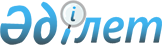 Қоғамдық сервитутты белгілеу туралыҚостанай облысы Әулиекөл ауданы Қазанбасы ауылдық округі әкімінің 2023 жылғы 13 қазандағы № 6 шешімі
      Қазақстан Республикасы Жер кодексінің 19-бабына, 69-бабының 4-тармағына, "Қазақстан Республикасындағы жергілікті мемлекеттік басқару және өзін-өзі басқару туралы" Қазақстан Республикасы Заңының 35-бабына сәйкес және 2023 жылғы 7 қыркүйектегі № 21 Әулиекөл ауданы жер учаскелерін беру жөніндегі комиссияның отырыс хаттамасынан үзінді көшірмесінің негізінде Қазанбасы ауылдық округінің әкімі ШЕШТІ:
      1. "Әулиекөл ауданы әкімінің аппараты" мемлекеттік мекемесіне қысымды-таратушы су құбыры желісіне қызмет көрсету және пайдалану үшін жалпы ауданы 1,6307 гектар Әулиекөл ауданы Қазанбасы ауылының аумағында орналасқан жер учаскесіне шектеулі мақсатты пайдалану құқығы (сервитут) белгіленсін.
      2. "Қазанбасы ауылдық округінің әкімі аппараты" мемлекеттік мекемесі Қазақстан Республикасының заңнамасында белгіленген тәртіпте:
      1) осы шешім мемлекеттік тіркелген күнінен бастап күнтізбелік бес күн ішінде оның қазақ және орыс тілдерінде электрондық түрдегі "Қазақстан Республикасының Заңнама және құқықтық ақпарат институты" шаруашылық жүргізу құқығындағы республикалық мемлекеттік кәсіпорнына ресми жариялау және Қазақстан Республикасы нормативтік құқықтық актілерінің эталондық бақылау банкіне енгізу үшін жіберілуін;
      2) осы шешімді ресми жарияланғанынан кейін Әулиекөл ауданы әкімдігінің интернет-ресурсында орналастырылуын қамтамасыз етсін.
      3. Осы шешімнің орындалуын бақылауды өзіме қалдырамын.
      4. Осы шешім алғашқы ресми жарияланған күнінен кейін күнтізбелік он күн өткен соң қолданысқа енгізіледі.
					© 2012. Қазақстан Республикасы Әділет министрлігінің «Қазақстан Республикасының Заңнама және құқықтық ақпарат институты» ШЖҚ РМК
				
Т. Абдибеков
